2021 жылғы қаңтар-ақпанда қысқа мерзімді экономикалық индикатор 96% құрдыЭкономикалық секторҚысқа мерзімді экономикалық индикатор 2020 жылғы қаңтар-ақпанда 2019 жылғы қаңтар-ақпанға қарағанда 96% құрады. Қысқа мерзімді экономикалық индикаторды есептеу жеделділікті қамтамасыз ету мақсатында жүзеге асырылады және ЖІӨ-ің 60%-ан аса құрайтын ауыл шаруашылығы, өнеркәсіп, құрылыс, сауда, көлік және байланыс сияқты негізгі салалар бойынша шығарылым индекстерінің өзгеруіне негізделеді.2021 жылғы қаңтар-ақпанда негізгі капиталға салынған инвестициялар көлемі 1191,3 млрд. теңгені құрады, бұл 2020 жылғы қаңтар-ақпанға қарағанда 20,3% кем.2021 жылғы қаңтар-ақпанда өнеркәсіп өндірісінің көлемі қолданыстағы бағаларда 5133 млрд. теңгені құрды, бұл 2020 жылғы қаңтар-ақпанға қарағанда 1,9% кем. Төмендеу кен өндіру өнеркәсібінде және каръерлерді қазуда (8,5%) тіркелген. Бұл кезде өсім өңдеу өнеркәсібінде (6,1%), электрмен жабдықтау, газ, бу беру және ауа баптауда (4,8%), сумен жабдықтауда, қалдықтарды жинау, өңдеу және жою, өндіріс ластануын жою бойынша қызметте (8,3%) байқалады.2021 жылғы қаңтар-ақпанда ауыл, орман және балық шаруашылығы өнімінің (қызметінің) жалпы шығарылымының көлемі 345,5 млрд. теңгені құрады, бұл 2020 жылғы қаңтар-ақпанға қарағанда 3,1% артық.2021 жылғы  қаңтар-ақпанда құрылыс жұмыстарының (қызметтерінің) көлемі 226,8 млрд. теңгені құрады, бұл 2020 жылғы қаңтар-ақпанға қарағанда 9,7% артық.2021 жылғы қаңтар-ақпанда «Көлік және қоймалау» саласы бойынша нақты көлем индексі 80,9% құрады.2021 жылғы қаңтар-ақпанда жүк айналымының көлемі 87,5 млрд. т-км (коммерциялық жүк тасымалдаумен айналысатын дара кәсіпкерлердің жүк айналымы көлемін бағалауды есепке алғанда) құрап, 2021 жылғы қаңтар-ақпанмен салыстырғанда 3,9% кеміді. Жолаушылар айналымының көлемі 12 млрд. ж-км құрап, 73,6% кеміді.2021 жылғы қаңтар-ақпанда «Байланыс» саласы бойынша нақты көлемі индексі 109,4% құрады.2021 жылғы қаңтар-ақпанда «Сауда» саласы бойынша нақты көлем индексі 94,7% құрады.2021 жылғы қаңтар-ақпанда бөлшек сауда көлемі 1601,2 млрд. теңгені немесе 2020 жылғы тиісті кезең деңгейімен салыстырғанда 97% құрады (салыстырмалы бағада).2021 жылғы қаңтар-ақпанда көтерме сауда көлемі 3252,9 млрд. теңгені немесе 2020 жылғы тиісті кезең деңгейімен салыстырғанда 96,4% құрады (салыстырмалы бағада).2021 жылғы қаңтарда Қазақстанның сыртқы сауда айналымы 5668 млн. АҚШ долларын құрап, 2020 жылғы қаңтармен салыстырғанда 19,8% (номиналды көріністе) азайды, оның ішінде экспорт – 3240,3 млн. АҚШ долларын (28,5% аз, номиналды көріністе), импорт – 2427,7 млн. АҚШ долларын құрады (4,2% аз, номиналды көріністе).2021 жылғы 1 наурыздағы  жағдай бойынша тіркелген заңды тұлғалардың саны 463015 бірлікті құрады және өткен жылғы тиісті кезеңмен салыстырғанда 2,9% артты, оның ішінде қызметкерлерінің саны 100 адамнан азы – 454394 бірлік. Жұмыс істеп тұрған заңды тұлғалардың саны 335185 құрады, оның ішінде 326790 бірлік шағын кәсіпорындар (100 адамнан аз).Тұтыну бағасының индексі 2021 жылғы ақпанда 2020 жылғы желтоқсанмен салыстырғанда 101,3% құрады. Азық-түлік тауарларына бағалар – 2,2%, азық-түлік емес тауарларға – 0,7%, халыққа арналған ақылы көрсетілетін қызметтерге 0,6% өсті. Өнеркәсіп өнімдеріне өндіруші кәсіпорындар бағасы 2021 жылғы ақпанда 2020 жылғы желтоқсанмен салыстырғанда 8,4% өсті.Әлеуметтік сектор2021 жылғы қаңтарда халықтың орта есеппен жан басына шаққандағы атаулы ақшалай табыстарын бағалау бойынша 115684 теңгені (алдын ала деректер) құрады, бұл 2020 жылғы қаңтарға қарағанда 4,8% жоғары, нақты ақшалай табыс көрсетілген кезеңде 2,4% төмендеді.2021 жылғы ақпанда бір қызметкердің орташа айлық атаулы жалақысы бағалау бойынша 223213 теңгені құрады.ХЕҰ әдістемесі бойынша анықталған жұмыссыздар саны 2020 жылғы IV тоқсанда 453 мың адамды құрады. Жұмыссыздық деңгейі жұмыс күші санына 4,9% құрады. Жұмыспен қамту органдарында жұмыссыздар ретінде тіркелген адамдар саны 2021 жылғы ақпаның соңына 192 мың адамды құрады немесе жұмыс күшіне 2,1%.www.stat.gov.kz / Ресми статистика / Жарияланымдар / Айлық басылымдар / Қазақстан Республикасы Әлеуметтік-экономикалық дамуы© Қазақстан Республикасы Стратегиялық жоспарлау және реформалар агенттігі Ұлттық статистика бюросы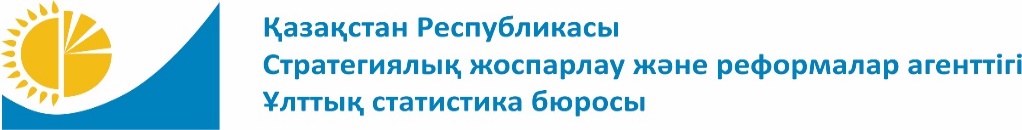 www.stat.gov.kzБаспасөз хабарламасы№21022021 жылғы
15 наурызОрындаушы:Г.Ғ.  АйбасоваТел. +7 7172 749551Департамент директоры:Ф.М. ҚалиевТел. +7 7172 749095Баспасөз қызметі:Әсем АлданғарқызыТел. +7 7172 749002E-mail: a.aldangarkyzy@aspire.gov.kzМекенжай:010000, Нұр-Сұлтан қаласыМәнгілік ел көшесі, 8 үй,Министрліктер Үйі, 4 кіреберіс